Kauno miesto savivaldybės taryba  n u s p r e n d ž i a:1. Pakeisti Kauno miesto savivaldybės 2021–2023 metų strateginį veiklos planą, patvirtintą Kauno miesto savivaldybės tarybos 2021 m. vasario 2 d. sprendimu Nr. T-3 „Dėl Kauno miesto savivaldybės 2021–2023 metų strateginio veiklos plano patvirtinimo“: 1.1. Papildyti 1 priedą nauja pastraipa pagal kodą: 1.2. Papildyti 2 priedą nauja pastraipa pagal kodą: 1.3. Papildyti  3 priedą nauja pastraipa pagal kodą: 2. Šis sprendimas per vieną mėnesį nuo jo paskelbimo dienos gali būti skundžiamas Regionų apygardos administracinio teismo Kauno rūmams (A. Mickevičiaus g. 8A, Kaunas) Lietuvos Respublikos administracinių bylų teisenos įstatymo nustatyta tvarka. 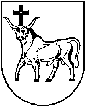 KAUNO MIESTO SAVIVALDYBĖS TARYBAKAUNO MIESTO SAVIVALDYBĖS TARYBASPRENDIMASSPRENDIMASDĖL KAUNO MIESTO SAVIVALDYBĖS TARYBOS 2021 M. VASARIO 2 D. SPRENDIMO NR. T-3 „DĖL KAUNO MIESTO SAVIVALDYBĖS 2021–2023 METŲ STRATEGINIO VEIKLOS PLANO PATVIRTINIMO“ PAKEITIMO DĖL KAUNO MIESTO SAVIVALDYBĖS TARYBOS 2021 M. VASARIO 2 D. SPRENDIMO NR. T-3 „DĖL KAUNO MIESTO SAVIVALDYBĖS 2021–2023 METŲ STRATEGINIO VEIKLOS PLANO PATVIRTINIMO“ PAKEITIMO 2021 m. rugsėjo 14 d.     Nr. T-3672021 m. rugsėjo 14 d.     Nr. T-367KaunasKaunas„01.01.01.022Ekonominės raidos skatinimui skirtų lėšų panaudojimo efektyvumo didinimasStrateginio planavimo, analizės ir programų valdymo skyriusĮgyvendintų iniciatyvų dalis nuo pateiktų iniciatyvųProc.100100100“.„02.04.01.027Sumanios ir pilietiškos visuomenės ugdymui skirtų lėšų panaudojimo efektyvumo didinimasStrateginio planavimo, analizės ir programų valdymo skyriusĮgyvendintų iniciatyvų dalis nuo pateiktų iniciatyvųProc.100100100“.„03.04.02.034Darniam teritorijų ir infrastruktūros vystymui skirtų lėšų panaudojimo efektyvumo didinimasStrateginio planavimo, analizės ir programų valdymo skyriusĮgyvendintų iniciatyvų dalis nuo pateiktų iniciatyvųProc.100100100“.Savivaldybės merasVisvaldas Matijošaitis